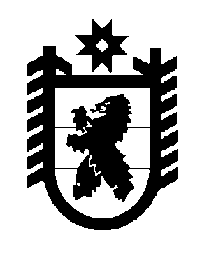 Российская Федерация Республика Карелия    ПРАВИТЕЛЬСТВО РЕСПУБЛИКИ КАРЕЛИЯПОСТАНОВЛЕНИЕот 15 февраля 2012 года № 52-Пг. ПетрозаводскО разграничении имущества, находящегося в муниципальной собственности Пряжинского национального муниципального районаВ соответствии с Законом Республики Карелия от 3 июля 2008 года № 1212-ЗРК «О реализации части 11¹ статьи 154 Федерального закона от 22 августа 2004 года № 122-ФЗ «О внесении изменений в законода-тельные акты Российской Федерации и признании утратившими силу некоторых законодательных актов Российской Федерации в связи с принятием федеральных законов «О внесении изменений и дополнений в Федеральный закон «Об общих принципах организации законодательных (представительных) и исполнительных органов государственной власти субъектов Российской Федерации» и «Об общих принципах организации местного самоуправления в Российской Федерации» Правительство Республики Карелия п о с т а н о в л я е т: 1. Утвердить перечни имущества, находящегося в муниципальной собственности Пряжинского национального муниципального района, передаваемого в муниципальную собственность Чалнинского, Эссойльского и Ведлозерского сельских поселений, согласно  приложениям № 1-3. 2. Право собственности на передаваемое имущество возникает у Чалнинского, Эссойльского и Ведлозерского сельских поселений со дня вступления в силу настоящего постановления.          ГлаваРеспублики Карелия                                                                     А.В. НелидовПриложение  № 1 к постановлениюПравительства Республики Карелия от 15 февраля 2012 года № 52-П Переченьимущества, находящегося в муниципальной собственности  Пряжинского национального муниципального района, передаваемого в муниципальную собственность Чалнинского сельского поселенияПриложение  № 2 к постановлениюПравительства Республики Карелия от 15 февраля 2012 года № 52-ППереченьимущества, находящегося в муниципальной собственности  Пряжинского национального муниципального района, передаваемого в муниципальную собственность Эссойльского сельского поселенияПриложение  № 3 к постановлениюПравительства Республики Карелия от 15 февраля 2012 года № 52-П Переченьимущества, находящегося в муниципальной собственности  Пряжинского национального муниципального района, передаваемого в муниципальную собственность Ведлозерского сельского поселенияНаименованиеимуществаАдресместонахождения имуществаИндивидуализирующие характеристики имуществаТепловые сети к жилому домупос. Чална, ул. Школьная, д.11впротяженность №п/пНаименованиеимуществаАдресместонахождения имуществаИндивидуализирующие характеристики имущества1.Жилой домпос. Кунгозерский, ст. Иматозеро, д.8двухквартирный, одноэтажный 2.Жилой домпос. Новые Пески, ул. Железнодорожная, д.1двухквартирный, стены брусчатые3.Жилой домпос. Новые Пески, ул. Железнодорожная, д.3двухквартирный, брусчатый4.Жилой домпос. Соддер, ул. Лесная, д.2двухквартирный, одноэтажный 5.Жилой домпос. Соддер, ул. Центральная, д.21двухквартирный, стены каркасно-засыпные6.Жилой домпос. Соддер, ул. Центральная, д.32одноэтажный 7.Жилой домпос. Соддер, ул. Школьная, д.5аодноквартирный, одноэтажный,стены брусчатые8.Жилой домпос. Сяпся, ул. Речная, д.9двухквартирный, одноэтажный, каркасно-засыпной9.Жилой домпос. Сяпся, ул. Школьная, д.15двухквартирный, одноэтажный, брусчатый10.Жилой домпос. Эссойла, ул. Мелиоративная, д.4четырехквартирный, двухэтажный, кирпичный11.Жилой домпос. Эссойла, ул. Центральная, д.23двухквартирный, одноэтажный, каркасно-засыпной12.Жилой домс. Эссойла, ул. Суоярвская, д.29двухквартирный, одноэтажный, стены брусчатые13.Жилой домс. Эссойла, ст. Эссойла, д.1трехквартирный,  одноэтажный, стены блочные, 1961 год постройки 14.Жилой домс. Эссойла, ст. Эссойла, д.5четырехквартирный, одноэтажный, стены блочные, 1961 год постройки 15.Жилой домс. Эссойла, ст. Эссойла, д.9двухквартирный,  одноэтажный, каркасно-засыпной№п/пНаименованиеимуществаАдресместонахождения имуществаИндивидуализирующие характеристики имущества1234Жилой домпос. Койвусельга, ул. Гагарина, д.1общая площадь 85 кв.мЖилой домпос. Койвусельга, ул. Гагарина, д.2общая  площадь 83 кв.мЖилой домпос. Койвусельга, ул. Гагарина, д.3общая площадь 93 кв.мЖилой домпос. Койвусельга, ул. Гагарина, д.4общая площадь 84 кв.мЖилой домпос. Койвусельга, ул. Гагарина, д.8общая площадь 80 кв.мЖилой домпос. Койвусельга, ул. Гористая, д.4общая площадь 26 кв.мЖилой домпос. Койвусельга, ул. Гористая, д.8общая площадь 56 кв.мЖилой домпос. Койвусельга, ул. Заречная, д.4общая площадь 249 кв.мЖилой домпос. Койвусельга, ул. Заречная, д.6общая площадь 249 кв.мЖилой домпос. Койвусельга, ул. Лесная, д.3общая площадь 154 кв.мЖилой домпос. Койвусельга, ул. Молодежная, д.1общая площадь 39 кв.мЖилой домпос. Койвусельга, ул. Молодежная, д.10общая площадь 266 кв.мЖилой домпос. Койвусельга, ул. Молодежная, д.2общая площадь 197 кв.мЖилой домпос. Койвусельга, ул. Молодежная, д.4общая площадь 192 кв.м.Жилой домпос. Койвусельга, ул. Молодежная, д.5общая площадь 193 кв.мЖилой домпос. Койвусельга, ул. Молодежная, д.7общая площадь 179 кв.мЖилой домпос. Койвусельга, ул. Молодежная, д.8общая площадь 41 кв.мЖилой домпос. Койвусельга, ул. Молодежная, д.9общая площадь 80 кв.мЖилой домпос. Койвусельга, ул. Набережная, д.11общая площадь 39 кв.мЖилой домпос. Койвусельга, ул. Набережная, д.14общая площадь 39 кв.мЖилой домпос. Койвусельга, ул. Набережная, д.17общая площадь 39 кв.мЖилой домпос. Койвусельга, ул. Набережная, д.18общая площадь 38 кв.мЖилой домпос. Койвусельга, ул. Набережная, д.2общая площадь 38 кв.мЖилой домпос. Койвусельга, ул. Пролетарская, д.11общая площадь 26 кв.мЖилой домпос. Койвусельга, ул. Пролетарская, д.14общая площадь 44 кв.мЖилой домпос. Койвусельга, ул. Пролетарская, д.18общая площадь 39 кв.мЖилой домпос. Койвусельга, ул. Пролетарская, д.3общая площадь 241 кв.мЖилой домпос. Койвусельга, ул. Пролетарская, д.7общая площадь 83 кв.мЖилой домпос. Койвусельга, ул. Советская, д.1общая площадь 146 кв.мЖилой домпос. Койвусельга, ул. Советская, д.11общая площадь 148 кв.мЖилой домпос. Койвусельга, ул. Советская, д.3общая площадь 81 кв.мЖилой домпос. Койвусельга, ул. Советская, д.6общая площадь 82 кв.мЖилой домпос. Койвусельга, ул. Советская, д.  8общая площадь 41 кв.мЖилой домпос. Койвусельга, ул. Терешковой, д.2общая площадь 82 кв.мЖилой домпос. Койвусельга, ул. Школьная, д.1общая площадь 123 кв.мЖилой домпос. Койвусельга, ул. Школьная, д.10общая площадь 25 кв.мЖилой домпос. Койвусельга, ул. Школьная, д.14общая площадь 39 кв.м1234Жилой домпос. Койвусельга, ул. Школьная, д.2общая площадь 82 кв.мЖилой домпос. Койвусельга, ул. Школьная, д.3общая площадь 39 кв.мЖилой домпос. Койвусельга, ул. Школьная, д.5общая площадь 40 кв.мЖилой домпос. Койвусельга, ул. Школьная, д.6общая площадь 39 кв.мЖилой домс. Ведлозеро, ул. Ведлозерская, д.100общая площадь 79,2 кв.мЖилой домс. Ведлозеро, ул. Ведлозерская, д.110общая площадь 73,8 кв.мЖилой домс. Ведлозеро,  ул. Лесная, д.10общая площадь 52,1 кв.мЖилой домс. Ведлозеро,  ул. Лесная, д.12общая площадь 98 кв.м Жилой домс. Ведлозеро,  ул. Лесная, д.16общая площадь 106,3 кв.мЖилой домс. Ведлозеро,  ул. Лесная, д.18общая площадь 198 кв.мЖилой домс. Ведлозеро,  ул. Лесная, д.  20общая площадь 198 кв.мЖилой домс. Ведлозеро,  пер. Лесной, д.5общая площадь 240 кв.мЖилой домс. Ведлозеро,  пер. Лесной, д.7общая площадь 102 кв.мЖилой домс. Ведлозеро,  пер. Лесной, д.9общая площадь 240 кв.мЖилой домс. Ведлозеро, ул. Советская, д.7общая площадь 147 кв.м Жилой домс. Ведлозеро, ул. Советская, д.9общая площадь 40 кв.мЖилой домс. Ведлозеро, ул. Ведлозерская, д.24общая площадь 98 кв.мЖилой домс. Ведлозеро, ул. Ведлозерская, д.10общая площадь 98 кв.мЖилой домс. Ведлозеро, пер. Лесной, д.3общая площадь 198 кв.мЖилой домс. Ведлозеро, ул. Ведлозерская, д.48общая площадь 17,7 кв.мЖилой домс. Ведлозеро, ул. Ведлозерская, д.102общая площадь 198 кв.мЖилой домс. Ведлозеро, ул. Ведлозерская, д.104общая площадь 198 кв.мЖилой домс. Ведлозеро, ул. Ведлозерская, д.106общая площадь 198 кв.мЖилой домс. Ведлозеро, ул. Ведлозерская, д.109общая площадь 125 кв.мЖилой домс. Ведлозеро, ул. Ведлозерская, д.111общая площадь 59,7 кв.мЖилой домс. Ведлозеро, ул. Ведлозерская, д.113общая площадь 130 кв.мЖилой домс. Ведлозеро, ул. Ведлозерская, д.120общая площадь 77,3 кв.мЖилой домс. Ведлозеро, ул. Ведлозерская, д.126общая площадь 152,5 кв.мЖилой домс. Ведлозеро, ул. Ведлозерская, д.50общая площадь 690,7 кв.мЖилой домс. Ведлозеро, ул. Ведлозерская, д.51общая площадь 68 кв.мЖилой домс. Ведлозеро, ул. Ведлозерская, д.52общая площадь 334 кв.мЖилой домс. Ведлозеро, ул. Ведлозерская, д.56общая площадь 703,7 кв.мЖилой домс. Ведлозеро, ул. Ведлозерская, д.66общая площадь 640 кв.мЖилой домс. Ведлозеро, ул. Ведлозерская, д.90общая площадь 559 кв.мЖилой домс. Ведлозеро, ул. Ведлозерская, д.98общая площадь 198 кв.мЖилой домс. Ведлозеро, ул. Дорожников, д.1общая площадь 138 кв.мЖилой домс. Ведлозеро, ул. Мельницкая, д.11общая площадь 94,3 кв.мЖилой домс. Ведлозеро, ул. Первомайская, д.1общая площадь 337,3 кв.мЖилой домс. Ведлозеро, ул. Первомайская, д.13общая площадь 260,5 кв.мЖилой домс. Ведлозеро, ул. Первомайская, д.14общая площадь 358,2 кв.мЖилой домс. Ведлозеро, ул. Первомайская, д.17общая площадь 335,7 кв.мЖилой домс. Ведлозеро, ул. Первомайская, д.18общая площадь 109,4 кв.мЖилой домс. Ведлозеро, ул. Первомайская, д.2общая площадь 217,5 кв.мЖилой домс. Ведлозеро, ул. Промышленная, д.35общая площадь 115,1 кв.мЖилой домс. Ведлозеро, ул. Промышленная, д.37общая площадь 115,2 кв.мЖилой домс. Ведлозеро, ул. Промышленная, д.39общая площадь 115,2 кв.мЖилой домс. Ведлозеро, ул. Промышленная, д.45общая площадь 114,7 кв.мЖилой домс. Ведлозеро, ул. Промышленная, д.48общая площадь 198 кв.мЖилой домс. Ведлозеро, ул. Промышленная, д.52общая площадь 198 кв.м1234Жилой домс. Ведлозеро, ул. Советская, д.14общая площадь 198 кв.мЖилой домс. Ведлозеро, ул. Советская, д.21общая площадь 799,2 кв.мЖилой домс. Ведлозеро, ул. Советская, д.3общая площадь 728 кв.м Жилой домс. Ведлозеро, ул. Советская, д.33общая площадь 347 кв.мЖилой домс. Ведлозеро, ул. Советская, д.35общая площадь 198 кв.мЖилой домс. Ведлозеро, ул. Советская, д.5общая площадь 96,5 кв.мЖилой домс. Ведлозеро, ул. Совхозная, д.2общая площадь 307,1 кв.мЖилой домс. Ведлозеро, ул. Школьная, д.12общая площадь 54,9 кв.мЖилой домс. Ведлозеро, ул. Школьная, д.16общая площадь 27,6 кв.мЖилой домс. Ведлозеро, ул. Школьная, д.5общая площадь 127,8 кв.мЖилой домс. Ведлозеро, ул. Школьная, д.7общая площадь  90,3 кв.мЖилой домс. Ведлозеро, ул. Школьная, д.8общая площадь 693,3 кв.мЖилой домдер. Хлебозеро, д.20общая площадь 104,4 кв.мЖилой домдер. Савиново,  д.20общая площадь 667,1 кв.мЖилой домдер. Савиново,  д.22общая площадь 686,7 кв.мЖилой домдер. Савиново,  д.28общая площадь 60,5 кв.мЖилой домдер. Савиново,  д.32общая площадь 121 кв.мЖилой домдер. Савиново,  д.39общая площадь 177,5 кв.мЖилой домдер. Савиново,  д.41общая площадь 86,0 кв.мЖилой домдер. Хлебозеро, д.7общая площадь 106,8 кв.мЖилой домдер. Савиново,  д.21общая площадь 75,0 кв.мЖилой домдер. Савиново,  д.50общая площадь 84,0 кв.мЖилой домс. Колатсельга, ул. Магистральная, д.15общая площадь 36 кв.мЖилой домс. Колатсельга, ул. Центральная, д.45общая площадь 74,2 кв.мЖилой домс. Колатсельга, ул. Центральная, д.43общая площадь 67 кв.мЖилой домс. Колатсельга, ул. Центральнаяобщая площадь 140,3 кв.мЖилой домдер.  Палалахта, д.1общая площадь 126,9 кв.мЖилой домдер. Сыссойла, д.1общая площадь 49 кв.мЖилой домдер. Сыссойла общая площадь 118 кв.мЖилой домдер. Юргилица, д.43общая площадь 121 кв.мЖилой домдер. Юргилица, д.45общая площадь 105,8 кв.мЖилой домдер. Юргилица, д.59общая площадь 45,2 кв.мЖилой домдер. Каскессельга, д.11аобщая площадь 80,6 кв.мЖилой домдер. Каскессельга, д.12общая площадь 109 кв.мЖилой домдер. Каскессельга, д.14общая площадь 121 кв.мЖилой домдер. Каскессельга, д.16общая площадь 63,4 кв.мЖилой домдер. Каскессельга, д.17общая площадь 109,9 кв.мЖилой домдер. Каскессельга, д.18общая площадь 93 кв.мЖилой домдер. Каскессельга, д.3общая площадь 110,7 кв.мЖилой домдер. Каскессельга, д.7общая площадь 45,7 кв.мЖилой домдер. Каскессельга, д.8общая площадь 110 кв.мЖилой домпос. Кинелахта, ул. Лесная, д.1общая площадь 287 кв.мЖилой домпос. Кинелахта, ул. Лесная, д.11 общая площадь 107,8 кв.мЖилой домпос. Кинелахта, ул. Лесная, д.14общая площадь 143,1 кв.мЖилой домпос. Кинелахта, ул. Лесная, д.2общая площадь 107 кв.мЖилой домпос. Кинелахта, ул. Лесная, д.7аобщая площадь 152 кв.мЖилой домпос. Кинелахта, ул. Лесная, д.6общая площадь 108,6 кв.мЖилой домпос. Кинелахта, ул. Лесная, д.7общая площадь 84 кв.мЖилой домпос. Кинелахта, ул. Лесная, д.8общая площадь 71 кв.м1234Жилой домпос. Кинелахта, ул. Лесная, д.9общая площадь 112,4 кв.мЖилой домпос. Кинелахта, ул. Молодежная, д.12общая площадь 165,6 кв.мЖилой домпос. Кинелахта, ул. Молодежная, д.6общая площадь 84 кв.мЖилой домпос. Кинелахта, ул. Молодежная, д.9общая площадь 110,7 кв.мЖилой домпос. Кинелахта, ул. Центральная, д.1общая площадь 96,4 кв.мЖилой домпос. Кинелахта, ул. Центральная, д.10общая площадь 105,2 кв.мЖилой домпос. Кинелахта, ул. Центральная, д.11общая площадь 106,1 кв.мЖилой домпос. Кинелахта, ул. Центральная, д.16общая площадь 160,5 кв.мЖилой домпос. Кинелахта, ул. Центральная, д.19общая площадь 140,5 кв.мЖилой домпос. Кинелахта, ул. Центральная, д.20общая площадь 120 кв.мЖилой домпос. Кинелахта, ул. Центральная, д.3общая площадь 93,6 кв.мЖилой домпос. Кинелахта, ул. Центральная, д.7общая площадь 84 кв.мЖилой домпос. Кинелахта, ул. Центральная, д.8общая площадь 104 кв.мЖилой домпос. Кинелахта, ул. Центральная, д.5общая площадь 82,2 кв.мЖилой домс. Ведлозеро, ул. Советская,д.18общая площадь 98 кв.мЖилой домдер. Кинерма, д.12общая площадь 70 кв.мЖилой домдер. Кинерма, д.16общая площадь 82 кв.мЗдание котельной  с. Ведлозеро, ул. Школьная, д.2а (школа)одноэтажное, кирпичное,  со встроенными помеще-ниями, площадь 462 кв.мТруба дымоваяс. Ведлозеро, ул. Школьная, д.2аметаллическая, высота , диаметр Котел (4 штуки)с. Ведлозеро, ул. Школьная, д.2амарка «Луга»Насос сетевой с. Ведлозеро, ул. Школьная, д.2амарка К-80-50-160Подпиточный насос (2 штуки)с. Ведлозеро, ул. Школьная, д.2амарка К 20\30Теплотрассас. Ведлозеро, ул. Школьная протяженность Электросиловой щитс. Ведлозеро, ул. Школьная,  д. 2амарка ВРУ-1Водопроводные сети с. Ведлозеро, ул. Первомайскаяпротяженность Здание электро-котельнойдер. Савиновоодноэтажное,  кирпичное, площадь 33,5 кв.мЗдание водона-сосной станциидер. Савиновоодноэтажное, брусчатое, площадь 27,9  кв.мНасосы (5 штук)дер. Савиновомарка  К 20\30Электрокотелдер. Савиновомарка  ЭПЗ-100Электросиловой щитдер. Савиновомарка ВРУ-1Трансформатор-ная подстанция дер. Савиновомарка КТП 400, год постройки 1987Теплотрассадер. Савиновопротяженность Водопровод подающийдер. Савиновопротяженность Водонапорная башнядер. Савинововысота ствола Водонапорная башня дер. Савинововысота ствола 1234Септик(2 штуки)дер. Савиновообъем 50 куб.мЗдание котельной промбазы  на твердом топливес. Ведлозеро, ул. Мельницкая, д.3додноэтажное, кирпичное,площадь 530,3 кв.мКотлы (4 штуки)с. Ведлозеро, ул. Мельницкая, д.3дмарка ПМ-1мДымососы(2 штуки)с. Ведлозеро, ул. Мельницкая, д.3дмарка ДН -9-1000Емкость для запаса водыс. Ведлозеро, ул. Мельницкая, д.3добъем 5 куб.мНасосы(2 штуки)с. Ведлозеро, ул. Мельницкая, д.3марка КМ 80-50-200Здание насосной станциис. Ведлозеро, ул. Мельницкая, д.3додноэтажное, кирпичное, площадь 8,8 кв.мАртезианская скважинас. Ведлозеро, ул. Мельницкая, д.3д№ 74127, глубина Здание электро-котельнойс. Ведлозеро, ул. Промышленная, д.47аодноэтажное,  кирпичное, площадь 49,8 кв.м    Здание трансформа-торной подстанциис. Ведлозеро, ул. Промышленная, д.47бодноэтажное, кирпичное, площадь 61,9 кв.м ЗТП -2 *1000 КвТрансформаторс. Ведлозеро, ул. Промышленная, д.47бмарка ТМ-1000/10Водоподьемная установкас. Ведлозеро, ул. Промышленная, д.47амарка ВУ-10Насосы(2 штуки)с. Ведлозеро, ул. Промышленная,  д.47амарка К 20/30Насосы (3 штуки)с. Ведлозеро, ул. Промышленная,  д.47амарка КМ 65-50-160Электроводо-нагреватели(2 штуки)с. Ведлозеро, ул. Промышленная,  д.47амарка КЭВ 400/04Электроводонагреватель       с. Ведлозеро, ул. Промышленная,  д.47амарка ЭПЗ-250Здание насос-ной станциис. Ведлозеро, ул. Промышленная,  д.47аодноэтажное, кирпичное, общая площадь 17,7 кв.мАртезианская скважинас. Ведлозеро, (Рожьнаволок)№ 74706, глубина  Водонапорная башня с. Ведлозеро, (Рожьнаволок)высота ствола 5 м(башня Рожновского БР -25)Котлы(2 штуки)с. Ведлозеро, ул. Мельницкая, д.3д (котельная промбазы)марка ПМ-1мТрансформаторс. Ведлозеро, ул. Мельницкая, д.3д (котельная промбазы)марка ТМ 1000\10,1973 год постройки Трансформатор-ная подстанция пос. КинелахтаКТП 160/10  0,4, 1973 год постройки Трансформатор-ная подстанция пос. КинелахтаКТП 143, 1973 год постройки 1234Трансформатор-ная подстанция с оборудова-ниемпос. КинелахтаКТП 155, 1973 год постройки Трансформатор-ная подстанция  с оборудова-ниемпос. КинелахтаКТП 158, 1973 год постройки Трансформатор-ная подстанция пос. КинелахтаКТП 160-10, 1973 год постройки Трансформатор-ная подстанцияпос. КинелахтаКТП-ТП-25,1973 год постройки Трансформатор-ная подстанцияпос. КинелахтаКТП 157, 1974 год постройки Трансформатор-ная подстанция  с оборудо-ванием  пос. КинелахтаТП 144,1964 год постройки Линия электро-передачпос. КинелахтаВЛ 0,4 от трансформаторной подстанции ТП 143, протяженность Линия электро-передач дер. ЛахтаВЛ 0,4 кВ, протяженность Линия электро-передач дер. ЛамбинаволокВЛ 0,4 кВ, протяженность Линия электро-передач пос. КинелахтаВЛ 10 кВ, протяженность Трансформатор-ная подстанция с. ВедлозероТП 1149, 2х400 кВА КТПН 400, 1980 год постройки Трансформатор-ная подстанция с. ВедлозероТП 1152 10/0,4 63 кВА, 1986 год постройки Трансформатор-ная подстанция с. ВедлозероТП 1151 КТПН 100 10,04  250 кВА, 1986 год постройки Трансформатор-ная подстанция с. ВедлозероТП 1154 КТПН  250 10/0,4,  1987 год постройки Здание сельской администрациипос. Койвусельга, ул. Гагарина, д.1одноэтажное, брусчатое, площадь 38 кв.мЗдание сельской администрациидер. Савиново, д.4одноэтажное, деревянное, площадь 54 кв.м,1971 год  постройки,Здание сельской администрациис. Колатсельга, ул. Центральная, д.47одноэтажное, площадь 140,3 кв.м, 1972 год  постройкиЗдание сельской администрациипос. Кинелахта, ул. Центральная, д.18деревянное, одноэтажное,  площадь 86 кв.м, 1958 год  постройкиЗдание сельской администрации с. Ведлозеро, ул. Совхозная, д.  7стены  кирпичные, одно-этажное, площадь 272 кв.мГаражный бокс с. Ведлозеро, ул. Совхозная, д.2бстены  кирпичные, площадь 48 кв.м1234Здание сельского клубас. Ведлозеро, ул. Совхозная, д.13одноэтажное, деревянное, площадь 1142 кв.м,1960 год постройкиКолодецс. Ведлозеро, ул. НабережнаядеревянныйКолодецс. Ведлозеро, ул. ЛеснаядеревянныйКолодецс. Ведлозеро, ул. СовхознаядеревянныйКолодец (4 штуки)с. Ведлозеро, ул. ВедлозерскаядеревянныйКолодецс. Ведлозеро, ул. ШкольнаядеревянныйКолодец (2 штуки)с. Ведлозеро, ул. ПромышленнаядеревянныйКолодецдер. КинермадеревянныйКолодецдер. ЮргилицадеревянныйКолодецдер. СавиноводеревянныйКолодецдер. КаскессельгадеревянныйКолодецдер. СыссойладеревянныйКолодец (2 штуки)с. Колатсельга, ул. Центральная деревянныйКолодец (3 штуки)пос. Кинелахта, ул. Гористая деревянныйКолодец (2 штуки)пос. Кинелахта, ул. ЛеснаядеревянныйКолодецпос. Кинелахта, ул. ЦентральнаядеревянныйКолодецпос. Койвусельга, ул. МолодежнаядеревянныйКолодецпос. Койвусельга, ул. НабережнаядеревянныйКолодецпос. Койвусельга, ул. ПролетарскаядеревянныйКолодецпос. Койвусельга, ул. СоветскаядеревянныйПешеходный мост черезр. Вухтанегис. Ведлозеродеревянный,протяженность Пешеходный мостпос. Койвусельгадеревянный,  протяженность Автомобильный мост через р. Вухтанегис. Ведлозеродеревянный, протяженность Автомобильный мостдер. Юргилицадеревянный,  протяженность Автомобильный мостс. Ведлозеро, ул. Мельницкаядеревянный,  протяженность Автомобильный мостс. Ведлозеро, ул. Мельницкая(на кладбище)деревянный,  протяженность Здание сельского клубас. Колатсельга, ул. Центральная, д.38одноэтажное, деревянное,общая площадь 199,3 кв.м,1957 год постройки Здание сельского клуба пос. Койвусельга, ул. Гагарина, д.5одноэтажное, деревянное,общая площадь 338,8 кв.м,1954 год постройки 1234Здание сельского клубапос. Кинелахтаодноэтажное, деревянное,площадь 300 кв.м,1964 год постройки Здание сельского клубадер. Савиново, д.35одноэтажное,  деревянное, площадь 199 кв.м,1960 год постройки Здание интернатас. Ведлозеро, ул. Школьная, д.1общая площадь 588,5 кв.мПожарные водоемы (2 штуки)с. Ведлозеро, ул. Ведлозерскаяобъем 16 куб.мПожарный водоемс. Ведлозеро, ул. Школьнаяобъем  20 куб.мКонвектор (7 штук)с. Ведлозеро, библиотека,ул. Совхозная, д.13мощность – 1,5 кВт, 2005 год выпускаПианинос. Ведлозеро, ул. Совхозная, д.13марка «Красный Октябрь»Синтезаторс. Ведлозеро, ул. Совхозная, д.13марка «CASIO СТК 651»Швейная машинкас. Ведлозеро, ул. Совхозная, д.13марка «BROTHER» РХ-100Микшерский пультс. Ведлозеро, ул. Совхозная, д.13марка «SOUND KING»Акустическая система(2 штуки)с. Ведлозеро, ул. Совхозная, д.13марка QS-152  Тепловая завеса с. Ведлозеро, ул. Совхозная, д.13марка «МАКАР»Магнитофон с. Ведлозеро, ул. Совхозная, д.13марка «LG»Радиосистема с. Ведлозеро, ул. Совхозная, д.13марка «Newtontw»Микшерский пульт с. Ведлозеро, ул. Совхозная, д.13марка «NUMARC» DM 1001 ХСветовой эффектс. Ведлозеро, ул. Совхозная, д.13марка «Sprut»Плеерс. Ведлозеро, ул. Совхозная, д.13марка «Samsung DVD-149»Музыкальный центр с. Ведлозеро, ул. Совхозная, д.13марка «SONI»Дымовая машина с. Ведлозеро, ул. Совхозная, д.13марка «FOGGER HP-1»Пылесосс. Ведлозеро, ул. Совхозная, д.13марка «Энергия»Гитара с. Ведлозеро, ул. Совхозная, д.13классическая, акустическая, инвентарный № 4с-176Фотоаппарат с. Ведлозеро, ул. Совхозная, д.13марка «Codak»Деревообрабатывающий станокс. Ведлозеро, ул. Совхозная, д.131998 год выпускаМагнитофон с. Ведлозеро, ул. Совхозная, д.13марка «Sharp»Конвектор(3 штуки)с. Ведлозеро, ул. Совхозная, д.13мощность 1 кВт, 2006 год выпускаМикшерский пульт  с. Ведлозеро, ул. Совхозная, д.13марка NUMARC 1001 МХСтойка для микрофонас. Ведлозеро, ул. Совхозная, д.132004 год выпуска1234Точилос. Ведлозеро, ул. Совхозная, д.13марка «ENHEL»Электродрельс. Ведлозеро, ул. Совхозная, д.13марка  «БКЖИ 298115»Электрический лобзикс. Ведлозеро, ул. Совхозная, д.13марка «ENHEL»Компьютер с. Ведлозеро, ул. Совхозная, д.13марка «ASUS K 8 vm»Копировальная аппаратура  с. Ведлозеро, ул. Совхозная, д.13марка «Canon FS 108-FC»Комбик гитарныйс. Ведлозеро, ул. Совхозная, д.13марка «HONNER TF 30» – «FORCE»Музыкальный центр с. Колатсельга, ул. Центральная, д.38марка «Samsung»Ковровая дорожкас. Колатсельга, ул. Центральная, д.381997 год выпускаВидеоплеер пос. Койвусельга, ул. Гагарина, д.5марка «ORION»Микрофонпос. Койвусельга, ул. Гагарина, д.5марка «Philips»Музыкальный центр дер. Савиново, д.35марка «SONI»Световой эффектдер. Савиново, д.35марка «Dynamo»Магнитола дер. Савиново, д.35марка «LG»